Pour remplir le journal de bord : Se connecter à l’adresse : http://acver.fr/bilan-stage-segpa-magnanville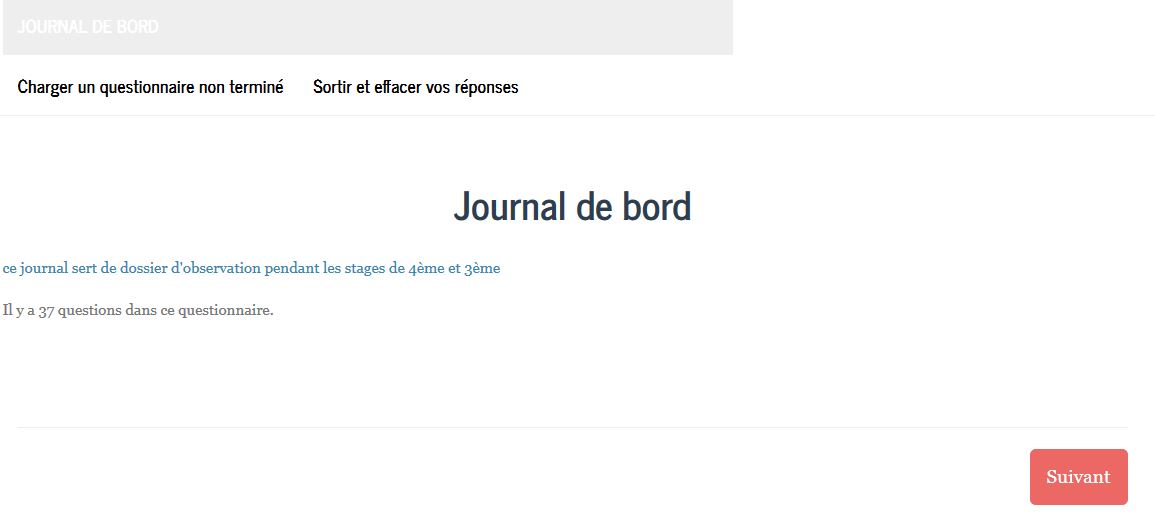 Cliquer sur SuivantLorsque vous avez fini de remplir une partie du questionnaire on doit cliquer sur Finir plus tard : 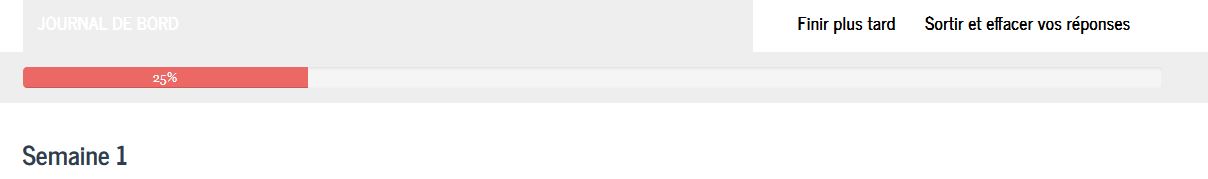 Il faut entrer un nom et un mot de passe et surtout BIEN LES RETENIR ! 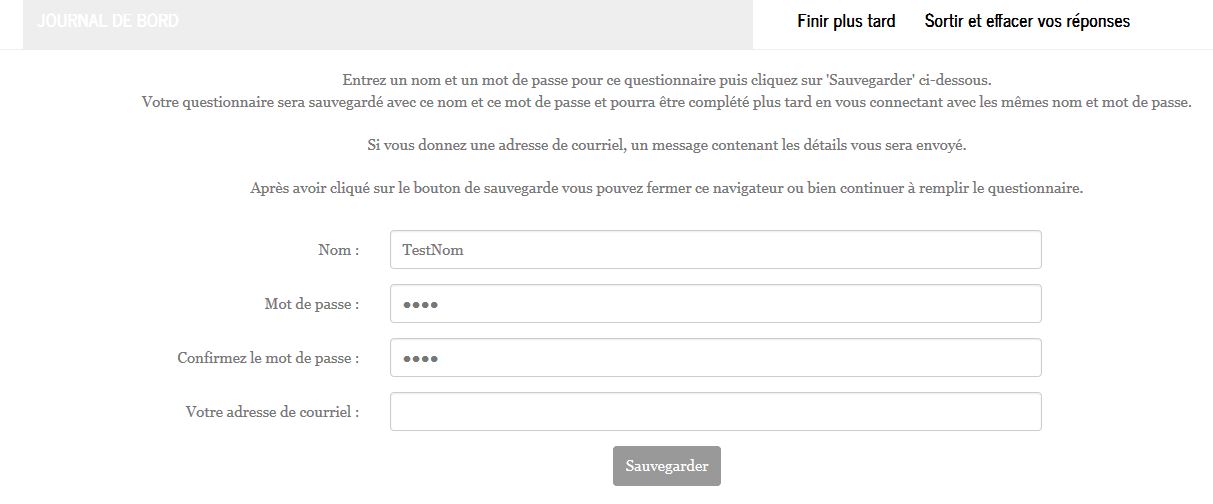 Si on entre son adresse mail on reçoit ses identifiants. 